 Аппликации «Скворечник»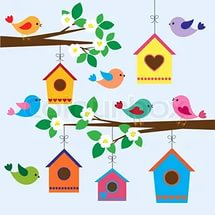 Цель: создать образ предмета, состоящего из нескольких частей.Задачи:- Закрепить умение определять форму частей предмета (прямоугольная, круглая, треугольная);- Развивать цветовое восприятие, восприятие формы;- Развивать мелкую моторику, ручную умелость;- Воспитывать заботливое отношение к птицам, желание сделать приятное окружающим;Материалы и оборудование:  альбомный лист,  поднос с готовыми разноцветными фигурами: домик, крыша, окошко, скворец; образец готовой работы, скворечник; клей, салфетка; иллюстрации с изображением скворца. Беседа по картине с изображением скворца.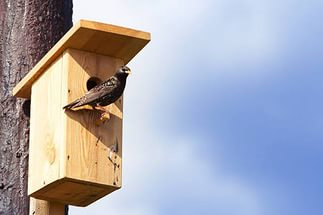  (Показ картинки с изображением скворца.)- Мы сегодня, с вами выполним аппликацию «Скворечник».-Посмотрите, я уже выполнила аппликацию. (Показывает образец)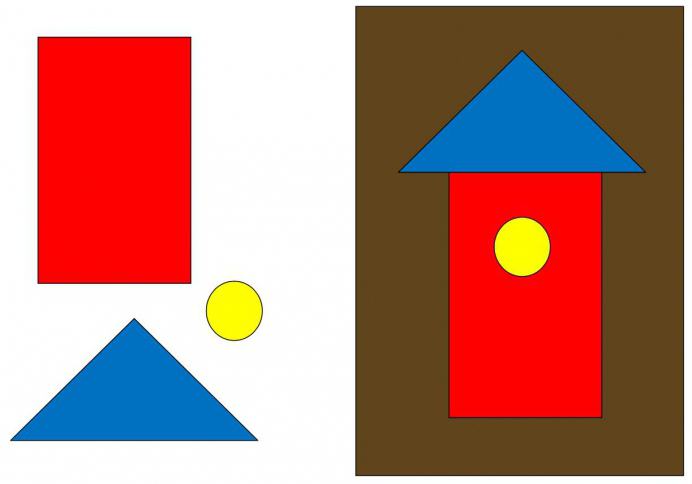 -Из какой геометрической фигуры сделан сам домик — скворечник?- Какого цвета квадрат?- Из какой геометрической фигуры сделана крыша домика?- Какого цвета треугольник?- Из какой геометрической фигуры сделано окошко?- Какого цвета круг?Ответы детей.Физкультурная минутка «Птички»Ну-ка, птички, полетели Дети медленно бегут друг за другом. Полетели и присели, Медленно приседают.Поклевали зернышки, Двигают носом сверху вниз.Поиграли в полюшке, Кружатся на месте.Водичку попили, Двигают носом сверху вниз.Перышки помыли, Ставят руки на пояс, двигают локтями.В стороны посмотрели, Смотрят по сторонам.И на стулья тихо сели..